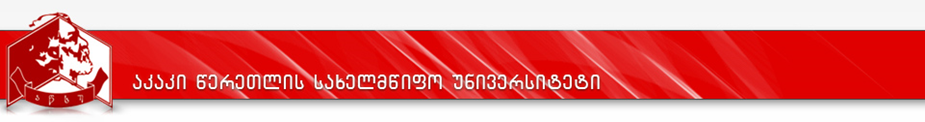 კურიკულუმიდანართი 1სასწავლო გეგმა 2019-2020საბაკალავრო პროგრამის დასახელება: გერმანული ენა და ლიტერატურამისანიჭებელი კვალიფიკაცია: ჰუმანიტარულ მეცნიერებათა ბაკალავრი ფილოლოგიაშიდანართი 2პროგრამის დასახელებაპროგრამის დასახელებაგერმანული ენა და ლიტერატურაGerman Language and Literatureგერმანული ენა და ლიტერატურაGerman Language and Literatureმისანიჭებელი აკადემიური ხარისხი/კვალიფიკაციამისანიჭებელი აკადემიური ხარისხი/კვალიფიკაციაჰუმანიტარულ მეცნიერებათა ბაკალავრი ფილოლოგიაშიBachelor of Humanities in Philologyჰუმანიტარულ მეცნიერებათა ბაკალავრი ფილოლოგიაშიBachelor of Humanities in Philologyფაკულტეტის დასახელებაფაკულტეტის დასახელებაჰუმანიტარულ მეცნიერებათა ფაკულტეტიჰუმანიტარულ მეცნიერებათა ფაკულტეტიპროგრამის ხელმძღვანელიპროგრამის ხელმძღვანელიპროფ. ნანული კაკაურიძეპროფ. ნანული კაკაურიძეპროგრამის ხანგრძლივობა/მოცულობა (სემესტრი, კრედიტების რაოდენობა)პროგრამის ხანგრძლივობა/მოცულობა (სემესტრი, კრედიტების რაოდენობა)პროგრამის ხანგრძლივობა - 8 სემესტრი,კრედიტების საერთო  რაოდენობა: 240 კრედიტი, ძირითადი (major) პროგრამა - 180კრედიტი(minor)პროგრამა - 60 კრედიტი)საბაკალავრო პროგრამის კურიკულუმი სასწავლო დისციპლინათა შემდეგ კატეგორიას მოიცავს: ფილოლოგიური პროგრამისათვის სავალდებულო ურსები – (25 კრედიტი)პროგრამის სავალდებულო კურსები – (120 კრედიტი)პროგრამის არჩევითი კურსები – (30 კრედიტი)თავისუფალი კრედიტი – (5 კრედიტი)დამატებითი სპეციალობის (minor)  კრედიტები - 60 კრედიტიპროგრამის ხანგრძლივობა - 8 სემესტრი,კრედიტების საერთო  რაოდენობა: 240 კრედიტი, ძირითადი (major) პროგრამა - 180კრედიტი(minor)პროგრამა - 60 კრედიტი)საბაკალავრო პროგრამის კურიკულუმი სასწავლო დისციპლინათა შემდეგ კატეგორიას მოიცავს: ფილოლოგიური პროგრამისათვის სავალდებულო ურსები – (25 კრედიტი)პროგრამის სავალდებულო კურსები – (120 კრედიტი)პროგრამის არჩევითი კურსები – (30 კრედიტი)თავისუფალი კრედიტი – (5 კრედიტი)დამატებითი სპეციალობის (minor)  კრედიტები - 60 კრედიტისწავლების ენასწავლების ენაქართული, გერმანული.პროგრამის შემუშავებისა და განახლების თარიღები;პროგრამის შემუშავებისა და განახლების თარიღები;30. 11. 2015წ.პროგრამაზე დაშვები სწინაპირობები (მოთხოვნები)პროგრამაზე დაშვები სწინაპირობები (მოთხოვნები)პროგრამაზე დაშვები სწინაპირობები (მოთხოვნები)პროგრამაზე დაშვები სწინაპირობები (მოთხოვნები)გერმანული ენისა და ლიტერატურის საბაკალავრო პროგრამის სტუდენტი შეიძლება გახდეს სრული ზოგადი, ან მისი ექვივალენტური განათლების მქონე და შესაბამისი და მადასტურებელი დოკუმენტის მფლობელი პირი,  რომელსაც ჩაბარებული აქვს ერთიანი ეროვნული გამოცდები და ფლობს შესაბამის სერტიფიკატს. უცხო ქვეყნის მოქალაქეებისათვის სავალდებულოა სახელმწიფოთაშორისი ხელშეკრულებით განსაზღვრული ექვივალენტური დოკუმენტის არსებობა.პროგრამა უზრუნველყოფს შესაბამისი ცოდნის, უნარებისა და ღირებულებების მქონე აკადემიური პერსონალის პროგრამაში ჩართვას, რაც ემსახურება სტუდენტის მიერ სწავლის შედეგების მიღწევას;გერმანული ენისა და ლიტერატურის საბაკალავრო პროგრამის სტუდენტი შეიძლება გახდეს სრული ზოგადი, ან მისი ექვივალენტური განათლების მქონე და შესაბამისი და მადასტურებელი დოკუმენტის მფლობელი პირი,  რომელსაც ჩაბარებული აქვს ერთიანი ეროვნული გამოცდები და ფლობს შესაბამის სერტიფიკატს. უცხო ქვეყნის მოქალაქეებისათვის სავალდებულოა სახელმწიფოთაშორისი ხელშეკრულებით განსაზღვრული ექვივალენტური დოკუმენტის არსებობა.პროგრამა უზრუნველყოფს შესაბამისი ცოდნის, უნარებისა და ღირებულებების მქონე აკადემიური პერსონალის პროგრამაში ჩართვას, რაც ემსახურება სტუდენტის მიერ სწავლის შედეგების მიღწევას;გერმანული ენისა და ლიტერატურის საბაკალავრო პროგრამის სტუდენტი შეიძლება გახდეს სრული ზოგადი, ან მისი ექვივალენტური განათლების მქონე და შესაბამისი და მადასტურებელი დოკუმენტის მფლობელი პირი,  რომელსაც ჩაბარებული აქვს ერთიანი ეროვნული გამოცდები და ფლობს შესაბამის სერტიფიკატს. უცხო ქვეყნის მოქალაქეებისათვის სავალდებულოა სახელმწიფოთაშორისი ხელშეკრულებით განსაზღვრული ექვივალენტური დოკუმენტის არსებობა.პროგრამა უზრუნველყოფს შესაბამისი ცოდნის, უნარებისა და ღირებულებების მქონე აკადემიური პერსონალის პროგრამაში ჩართვას, რაც ემსახურება სტუდენტის მიერ სწავლის შედეგების მიღწევას;გერმანული ენისა და ლიტერატურის საბაკალავრო პროგრამის სტუდენტი შეიძლება გახდეს სრული ზოგადი, ან მისი ექვივალენტური განათლების მქონე და შესაბამისი და მადასტურებელი დოკუმენტის მფლობელი პირი,  რომელსაც ჩაბარებული აქვს ერთიანი ეროვნული გამოცდები და ფლობს შესაბამის სერტიფიკატს. უცხო ქვეყნის მოქალაქეებისათვის სავალდებულოა სახელმწიფოთაშორისი ხელშეკრულებით განსაზღვრული ექვივალენტური დოკუმენტის არსებობა.პროგრამა უზრუნველყოფს შესაბამისი ცოდნის, უნარებისა და ღირებულებების მქონე აკადემიური პერსონალის პროგრამაში ჩართვას, რაც ემსახურება სტუდენტის მიერ სწავლის შედეგების მიღწევას;პროგრამის მიზნებიპროგრამის მიზნებიპროგრამის მიზნებიპროგრამის მიზნებისაბაკალავრო პროგრამის მიზანია მოამზადოს გერმანული ენისა და ლიტერატურის სპეციალისტი შემდგომი საქმიანობისა და საუნივერსიტეტო განათლების მომდევნო საფეხურისათვის (მაგისტრატურა). პროგრამაში ასევე გათვალისწინებულია სტუდენტისათვის ზოგადფილოლოგიური ცოდნის მიცემა, ზოგადი კომპეტენციების განვითარება. პროგრამის მიზანია, სტუდენტმა შეიძინოს პრაქტიკული უნარები, გადაწყვიტოს სხვადასხვა დარგობრივი თუ ზოგადი პრობლემური საკითხები, შეძლოს საკუთარი დასკვნის ჩამოყალიბება, გადასცეს თავისი ცოდნა ქართულენოვან და უცხოენოვან მსმენელს, შეაჯამოს შეძენილი ცოდნა და პატივი სცეს სხვათა მრავალფეროვან კულტურულ მემკვიდრეობას.  პროგრამის მიხედვით გერმანული ენის სწავლება მთლიანად შეესაბამება ევროკომისიის მიერ შემუშავებული ენობრივი პოლიტიკის „საერთო ევროპული რეფერენციული ჩარჩოს“ პარამეტრებს, რაც გულისხმობს ენობრივი კომპეტენციის ზრდას  B.1, B.2  დონემდე პირველი საფეხურის სწავლების ფარგლებში.საბაკალავრო პროგრამის ფარგლებში სტუდენტი შეისწავლის გერმანული ლიტერატურის ძირითად საკითხებს ზოგადევროპული და ამერიკული ლიტერატურის ქრონოლოგიური განვითარების ჭრილში; გააცნობიერებს განსხვავებულ კრიტიკულ შეფასებებს; საბაკალავრო პროგრამა სტუდენტს მისცემს ზოგად და ფართო ცოდნას, რაც გულისხმობს დარგის მთავარი პრინციპების, თეორიებისა და კონცეფციების, დარგის ზოგიერთი გამორჩეული ან ახალი ასპექტის შესწავლას, კვლევის ძირითადი მეთოდების დაუფლებას. საბაკალავრო პროგრამის მიზანია მოამზადოს გერმანული ენისა და ლიტერატურის სპეციალისტი შემდგომი საქმიანობისა და საუნივერსიტეტო განათლების მომდევნო საფეხურისათვის (მაგისტრატურა). პროგრამაში ასევე გათვალისწინებულია სტუდენტისათვის ზოგადფილოლოგიური ცოდნის მიცემა, ზოგადი კომპეტენციების განვითარება. პროგრამის მიზანია, სტუდენტმა შეიძინოს პრაქტიკული უნარები, გადაწყვიტოს სხვადასხვა დარგობრივი თუ ზოგადი პრობლემური საკითხები, შეძლოს საკუთარი დასკვნის ჩამოყალიბება, გადასცეს თავისი ცოდნა ქართულენოვან და უცხოენოვან მსმენელს, შეაჯამოს შეძენილი ცოდნა და პატივი სცეს სხვათა მრავალფეროვან კულტურულ მემკვიდრეობას.  პროგრამის მიხედვით გერმანული ენის სწავლება მთლიანად შეესაბამება ევროკომისიის მიერ შემუშავებული ენობრივი პოლიტიკის „საერთო ევროპული რეფერენციული ჩარჩოს“ პარამეტრებს, რაც გულისხმობს ენობრივი კომპეტენციის ზრდას  B.1, B.2  დონემდე პირველი საფეხურის სწავლების ფარგლებში.საბაკალავრო პროგრამის ფარგლებში სტუდენტი შეისწავლის გერმანული ლიტერატურის ძირითად საკითხებს ზოგადევროპული და ამერიკული ლიტერატურის ქრონოლოგიური განვითარების ჭრილში; გააცნობიერებს განსხვავებულ კრიტიკულ შეფასებებს; საბაკალავრო პროგრამა სტუდენტს მისცემს ზოგად და ფართო ცოდნას, რაც გულისხმობს დარგის მთავარი პრინციპების, თეორიებისა და კონცეფციების, დარგის ზოგიერთი გამორჩეული ან ახალი ასპექტის შესწავლას, კვლევის ძირითადი მეთოდების დაუფლებას. საბაკალავრო პროგრამის მიზანია მოამზადოს გერმანული ენისა და ლიტერატურის სპეციალისტი შემდგომი საქმიანობისა და საუნივერსიტეტო განათლების მომდევნო საფეხურისათვის (მაგისტრატურა). პროგრამაში ასევე გათვალისწინებულია სტუდენტისათვის ზოგადფილოლოგიური ცოდნის მიცემა, ზოგადი კომპეტენციების განვითარება. პროგრამის მიზანია, სტუდენტმა შეიძინოს პრაქტიკული უნარები, გადაწყვიტოს სხვადასხვა დარგობრივი თუ ზოგადი პრობლემური საკითხები, შეძლოს საკუთარი დასკვნის ჩამოყალიბება, გადასცეს თავისი ცოდნა ქართულენოვან და უცხოენოვან მსმენელს, შეაჯამოს შეძენილი ცოდნა და პატივი სცეს სხვათა მრავალფეროვან კულტურულ მემკვიდრეობას.  პროგრამის მიხედვით გერმანული ენის სწავლება მთლიანად შეესაბამება ევროკომისიის მიერ შემუშავებული ენობრივი პოლიტიკის „საერთო ევროპული რეფერენციული ჩარჩოს“ პარამეტრებს, რაც გულისხმობს ენობრივი კომპეტენციის ზრდას  B.1, B.2  დონემდე პირველი საფეხურის სწავლების ფარგლებში.საბაკალავრო პროგრამის ფარგლებში სტუდენტი შეისწავლის გერმანული ლიტერატურის ძირითად საკითხებს ზოგადევროპული და ამერიკული ლიტერატურის ქრონოლოგიური განვითარების ჭრილში; გააცნობიერებს განსხვავებულ კრიტიკულ შეფასებებს; საბაკალავრო პროგრამა სტუდენტს მისცემს ზოგად და ფართო ცოდნას, რაც გულისხმობს დარგის მთავარი პრინციპების, თეორიებისა და კონცეფციების, დარგის ზოგიერთი გამორჩეული ან ახალი ასპექტის შესწავლას, კვლევის ძირითადი მეთოდების დაუფლებას. საბაკალავრო პროგრამის მიზანია მოამზადოს გერმანული ენისა და ლიტერატურის სპეციალისტი შემდგომი საქმიანობისა და საუნივერსიტეტო განათლების მომდევნო საფეხურისათვის (მაგისტრატურა). პროგრამაში ასევე გათვალისწინებულია სტუდენტისათვის ზოგადფილოლოგიური ცოდნის მიცემა, ზოგადი კომპეტენციების განვითარება. პროგრამის მიზანია, სტუდენტმა შეიძინოს პრაქტიკული უნარები, გადაწყვიტოს სხვადასხვა დარგობრივი თუ ზოგადი პრობლემური საკითხები, შეძლოს საკუთარი დასკვნის ჩამოყალიბება, გადასცეს თავისი ცოდნა ქართულენოვან და უცხოენოვან მსმენელს, შეაჯამოს შეძენილი ცოდნა და პატივი სცეს სხვათა მრავალფეროვან კულტურულ მემკვიდრეობას.  პროგრამის მიხედვით გერმანული ენის სწავლება მთლიანად შეესაბამება ევროკომისიის მიერ შემუშავებული ენობრივი პოლიტიკის „საერთო ევროპული რეფერენციული ჩარჩოს“ პარამეტრებს, რაც გულისხმობს ენობრივი კომპეტენციის ზრდას  B.1, B.2  დონემდე პირველი საფეხურის სწავლების ფარგლებში.საბაკალავრო პროგრამის ფარგლებში სტუდენტი შეისწავლის გერმანული ლიტერატურის ძირითად საკითხებს ზოგადევროპული და ამერიკული ლიტერატურის ქრონოლოგიური განვითარების ჭრილში; გააცნობიერებს განსხვავებულ კრიტიკულ შეფასებებს; საბაკალავრო პროგრამა სტუდენტს მისცემს ზოგად და ფართო ცოდნას, რაც გულისხმობს დარგის მთავარი პრინციპების, თეორიებისა და კონცეფციების, დარგის ზოგიერთი გამორჩეული ან ახალი ასპექტის შესწავლას, კვლევის ძირითადი მეთოდების დაუფლებას. სწავლის შედეგები  ( ზოგადი და დარგობრივი კომპეტენციები)(სწავლის შედეგების რუქა ახლავს დანართის სახით, იხ. დანართი 2)სწავლის შედეგები  ( ზოგადი და დარგობრივი კომპეტენციები)(სწავლის შედეგების რუქა ახლავს დანართის სახით, იხ. დანართი 2)სწავლის შედეგები  ( ზოგადი და დარგობრივი კომპეტენციები)(სწავლის შედეგების რუქა ახლავს დანართის სახით, იხ. დანართი 2)სწავლის შედეგები  ( ზოგადი და დარგობრივი კომპეტენციები)(სწავლის შედეგების რუქა ახლავს დანართის სახით, იხ. დანართი 2)ცოდნა და გაცნობიერებაბაკალავრს აქვს „საერთოევროპული რეფერენციული ჩარჩოს“ მოთხოვნათა შესატყვისი უნარ-ჩვევები გერმანული ენის პრაქტიკულ კურსში, რაც გულისხმობს არა მარტო ზოგადი ლინგვისტური უნარების,  არამედ ზოგადი კომპეტენციების განვითარებასაც.  გერმანული ენისა და ლიტერატურის საბაკალავრო პროგრამის ფარგლებში მოსმენილი თეორიული კურსების საფუძველზე სტუდენტი ეუფლება აუცილებელ ცოდნას გერმანული ენის თეორიაში, რომელიც მას დაეხმარება სწავლის გასაგრძელებლად ზედა საფეხურზე.კურსდამთავრებული განსაზღვრული და ჩამოაყალიბებული აქვს გერმანული ლიტერატურის ისტორიაში ეპოქებისა და ლიტერატურული მიმდინარეობების ზოგად-ესთეტიკურ პრინციპები. იგი დარგის ლიტერატურას შეიმეცნებს ზოგადევროპული და ამერიკული ლიტერატურის განვითარების ჭრილში,   აცნობიერებს გერმანული ლიტერატურის კომპლექსურ საკითხებს, ასევე ინტერნეტ-რესურსების, ინფორმაციის მოძიების თანამედროვე საკომუნიკაციო-ტექნოლოგიურ საშუალებების გამოყენების წესებს. ბაკალავრი ასევე განსაზღვრავს თავისი პროფესიული (ფილოლოგიური)  საქმიანობის საზღვრებს.ბაკალავრს აქვს „საერთოევროპული რეფერენციული ჩარჩოს“ მოთხოვნათა შესატყვისი უნარ-ჩვევები გერმანული ენის პრაქტიკულ კურსში, რაც გულისხმობს არა მარტო ზოგადი ლინგვისტური უნარების,  არამედ ზოგადი კომპეტენციების განვითარებასაც.  გერმანული ენისა და ლიტერატურის საბაკალავრო პროგრამის ფარგლებში მოსმენილი თეორიული კურსების საფუძველზე სტუდენტი ეუფლება აუცილებელ ცოდნას გერმანული ენის თეორიაში, რომელიც მას დაეხმარება სწავლის გასაგრძელებლად ზედა საფეხურზე.კურსდამთავრებული განსაზღვრული და ჩამოაყალიბებული აქვს გერმანული ლიტერატურის ისტორიაში ეპოქებისა და ლიტერატურული მიმდინარეობების ზოგად-ესთეტიკურ პრინციპები. იგი დარგის ლიტერატურას შეიმეცნებს ზოგადევროპული და ამერიკული ლიტერატურის განვითარების ჭრილში,   აცნობიერებს გერმანული ლიტერატურის კომპლექსურ საკითხებს, ასევე ინტერნეტ-რესურსების, ინფორმაციის მოძიების თანამედროვე საკომუნიკაციო-ტექნოლოგიურ საშუალებების გამოყენების წესებს. ბაკალავრი ასევე განსაზღვრავს თავისი პროფესიული (ფილოლოგიური)  საქმიანობის საზღვრებს.ბაკალავრს აქვს „საერთოევროპული რეფერენციული ჩარჩოს“ მოთხოვნათა შესატყვისი უნარ-ჩვევები გერმანული ენის პრაქტიკულ კურსში, რაც გულისხმობს არა მარტო ზოგადი ლინგვისტური უნარების,  არამედ ზოგადი კომპეტენციების განვითარებასაც.  გერმანული ენისა და ლიტერატურის საბაკალავრო პროგრამის ფარგლებში მოსმენილი თეორიული კურსების საფუძველზე სტუდენტი ეუფლება აუცილებელ ცოდნას გერმანული ენის თეორიაში, რომელიც მას დაეხმარება სწავლის გასაგრძელებლად ზედა საფეხურზე.კურსდამთავრებული განსაზღვრული და ჩამოაყალიბებული აქვს გერმანული ლიტერატურის ისტორიაში ეპოქებისა და ლიტერატურული მიმდინარეობების ზოგად-ესთეტიკურ პრინციპები. იგი დარგის ლიტერატურას შეიმეცნებს ზოგადევროპული და ამერიკული ლიტერატურის განვითარების ჭრილში,   აცნობიერებს გერმანული ლიტერატურის კომპლექსურ საკითხებს, ასევე ინტერნეტ-რესურსების, ინფორმაციის მოძიების თანამედროვე საკომუნიკაციო-ტექნოლოგიურ საშუალებების გამოყენების წესებს. ბაკალავრი ასევე განსაზღვრავს თავისი პროფესიული (ფილოლოგიური)  საქმიანობის საზღვრებს.ცოდნის პრაქტიკაში გამოყენების უნარისაბაკალავრო პროგრამის კურსდამთავრებულსს აქვს ცოდნა და პრაქტიკული უნარები, გადაწყვიტოს სხვადასხვა დარგობრივი თუ ზოგადი პრობლემური საკითხები და მათ გადასაჭრელად მიმართოს სტანდარტულ თუ სპეციფიკურ მეთოდებს.  მას შეუძლია ასევე პრაქტიკული ხასიათის პროექტის განხორციელება წინასწარ განსაზღვრული მითითებების შესაბამისად. კურსდამთავრებული განახორციელებს ზეპირი და წერილობითი სახის კომუნიკაციას, მას შეუძლია საუბრის წარმართვა, საკუთარი აზრისა და პოზიციის დაცვა, გერმანულენოვანი სხვადასხვა სახის ტექსტის (მასმედია, მხატვრული ტექსტი, დარგობრივი ტექსტი)  გაგება, ინტერპრეტაცია და წარმოდგენა. თანამედროვე ფილოლოგიური კვლევების გაცნობის ფონზე გერმანული ფილოლოგიის ზოგადი საკითხების შესწავლის შემდეგ ბაკალავრ აქვს უნარი, გაერკვეს თეორიულ საკითხებში. იგი გაერკვეულია მიმდინარე ლიტერატურულ-ესთეტიკურ და ლინგვოკულტუროლოგიურ პროცესებში, მას აქვს საკუთარი ცოდნის შემოქმედებითად განვითარების სურვილი. საბაკალავრო პროგრამის დასრულების შემდეგ სტუდენტი გადაწყვეტს სხვადასხვა დარგობრივ თუ ზოგად პრობლემურ საკითხს და მათ გადასაჭრელად მიმართავს სტანდარტულ, თუ სპეციფიკურ მეთოდებს. საბაკალავრო პროგრამის კურსდამთავრებულსს აქვს ცოდნა და პრაქტიკული უნარები, გადაწყვიტოს სხვადასხვა დარგობრივი თუ ზოგადი პრობლემური საკითხები და მათ გადასაჭრელად მიმართოს სტანდარტულ თუ სპეციფიკურ მეთოდებს.  მას შეუძლია ასევე პრაქტიკული ხასიათის პროექტის განხორციელება წინასწარ განსაზღვრული მითითებების შესაბამისად. კურსდამთავრებული განახორციელებს ზეპირი და წერილობითი სახის კომუნიკაციას, მას შეუძლია საუბრის წარმართვა, საკუთარი აზრისა და პოზიციის დაცვა, გერმანულენოვანი სხვადასხვა სახის ტექსტის (მასმედია, მხატვრული ტექსტი, დარგობრივი ტექსტი)  გაგება, ინტერპრეტაცია და წარმოდგენა. თანამედროვე ფილოლოგიური კვლევების გაცნობის ფონზე გერმანული ფილოლოგიის ზოგადი საკითხების შესწავლის შემდეგ ბაკალავრ აქვს უნარი, გაერკვეს თეორიულ საკითხებში. იგი გაერკვეულია მიმდინარე ლიტერატურულ-ესთეტიკურ და ლინგვოკულტუროლოგიურ პროცესებში, მას აქვს საკუთარი ცოდნის შემოქმედებითად განვითარების სურვილი. საბაკალავრო პროგრამის დასრულების შემდეგ სტუდენტი გადაწყვეტს სხვადასხვა დარგობრივ თუ ზოგად პრობლემურ საკითხს და მათ გადასაჭრელად მიმართავს სტანდარტულ, თუ სპეციფიკურ მეთოდებს. საბაკალავრო პროგრამის კურსდამთავრებულსს აქვს ცოდნა და პრაქტიკული უნარები, გადაწყვიტოს სხვადასხვა დარგობრივი თუ ზოგადი პრობლემური საკითხები და მათ გადასაჭრელად მიმართოს სტანდარტულ თუ სპეციფიკურ მეთოდებს.  მას შეუძლია ასევე პრაქტიკული ხასიათის პროექტის განხორციელება წინასწარ განსაზღვრული მითითებების შესაბამისად. კურსდამთავრებული განახორციელებს ზეპირი და წერილობითი სახის კომუნიკაციას, მას შეუძლია საუბრის წარმართვა, საკუთარი აზრისა და პოზიციის დაცვა, გერმანულენოვანი სხვადასხვა სახის ტექსტის (მასმედია, მხატვრული ტექსტი, დარგობრივი ტექსტი)  გაგება, ინტერპრეტაცია და წარმოდგენა. თანამედროვე ფილოლოგიური კვლევების გაცნობის ფონზე გერმანული ფილოლოგიის ზოგადი საკითხების შესწავლის შემდეგ ბაკალავრ აქვს უნარი, გაერკვეს თეორიულ საკითხებში. იგი გაერკვეულია მიმდინარე ლიტერატურულ-ესთეტიკურ და ლინგვოკულტუროლოგიურ პროცესებში, მას აქვს საკუთარი ცოდნის შემოქმედებითად განვითარების სურვილი. საბაკალავრო პროგრამის დასრულების შემდეგ სტუდენტი გადაწყვეტს სხვადასხვა დარგობრივ თუ ზოგად პრობლემურ საკითხს და მათ გადასაჭრელად მიმართავს სტანდარტულ, თუ სპეციფიკურ მეთოდებს. დასკვნის უნარიგერმანული ენისა ლიტერატურის საბაკალავრო კურსის გავლის შემდეგ სტუდენტს შეუძლია მიღებული ცოდნის საფუძველზე სხვადასხვა თემასა და საკითხზე არსებული პრობლემების გაცნობიერება, მათი განზოგადება,  ინტერპრეტაციის საფუძველზე რეზიუმირება და საკუთარი დასკვნის ჩამოყალიბება.გერმანული ენისა ლიტერატურის საბაკალავრო კურსის გავლის შემდეგ სტუდენტს შეუძლია მიღებული ცოდნის საფუძველზე სხვადასხვა თემასა და საკითხზე არსებული პრობლემების გაცნობიერება, მათი განზოგადება,  ინტერპრეტაციის საფუძველზე რეზიუმირება და საკუთარი დასკვნის ჩამოყალიბება.გერმანული ენისა ლიტერატურის საბაკალავრო კურსის გავლის შემდეგ სტუდენტს შეუძლია მიღებული ცოდნის საფუძველზე სხვადასხვა თემასა და საკითხზე არსებული პრობლემების გაცნობიერება, მათი განზოგადება,  ინტერპრეტაციის საფუძველზე რეზიუმირება და საკუთარი დასკვნის ჩამოყალიბება.კომუნიკაციის უნარიბაკალავრი თანამიმდევრულად  აყალიბებს  იდეებს, მოსაზრებებს და ინფორმაციებს როგორც სპეციალისტთა, ასევე არასპეციალისტთათვის გასაგები ტერმინოლოგიითა და ენით, გადასცემს თანამედროვე საინფორმაციო და საკომუნიკაციო ტექნოლოგიების გამოყენებით  თავის  ცოდნას ქართულენოვან და უცხოენოვან მსმენელს; ასევე იცავს საკუთარპოზიციებს ამა თუ იმ საკითხთან მიმართებაში და აკეთებს წერილობით და ზეპირ  პრეზენტაციას სხვადასხვა ტიპის აუდიტორიისთვის. ბაკალავრი თანამიმდევრულად  აყალიბებს  იდეებს, მოსაზრებებს და ინფორმაციებს როგორც სპეციალისტთა, ასევე არასპეციალისტთათვის გასაგები ტერმინოლოგიითა და ენით, გადასცემს თანამედროვე საინფორმაციო და საკომუნიკაციო ტექნოლოგიების გამოყენებით  თავის  ცოდნას ქართულენოვან და უცხოენოვან მსმენელს; ასევე იცავს საკუთარპოზიციებს ამა თუ იმ საკითხთან მიმართებაში და აკეთებს წერილობით და ზეპირ  პრეზენტაციას სხვადასხვა ტიპის აუდიტორიისთვის. ბაკალავრი თანამიმდევრულად  აყალიბებს  იდეებს, მოსაზრებებს და ინფორმაციებს როგორც სპეციალისტთა, ასევე არასპეციალისტთათვის გასაგები ტერმინოლოგიითა და ენით, გადასცემს თანამედროვე საინფორმაციო და საკომუნიკაციო ტექნოლოგიების გამოყენებით  თავის  ცოდნას ქართულენოვან და უცხოენოვან მსმენელს; ასევე იცავს საკუთარპოზიციებს ამა თუ იმ საკითხთან მიმართებაში და აკეთებს წერილობით და ზეპირ  პრეზენტაციას სხვადასხვა ტიპის აუდიტორიისთვის. სწავლის უნარი ინფორმაციის დიფერენცირების საფუძველზე ბაკალავრი აფასებს და აჯამებს შეძენილ ცოდნას და განსაზღვრავს დაუფლებული უნარების გამოყენების შესაძლებლობებს; ბაკალავრსშეუძლია საკუთარი სწავლის შეფასება და შემდგომი სწავლის საჭიროებების დადგენა. ინფორმაციის დიფერენცირების საფუძველზე ბაკალავრი აფასებს და აჯამებს შეძენილ ცოდნას და განსაზღვრავს დაუფლებული უნარების გამოყენების შესაძლებლობებს; ბაკალავრსშეუძლია საკუთარი სწავლის შეფასება და შემდგომი სწავლის საჭიროებების დადგენა. ინფორმაციის დიფერენცირების საფუძველზე ბაკალავრი აფასებს და აჯამებს შეძენილ ცოდნას და განსაზღვრავს დაუფლებული უნარების გამოყენების შესაძლებლობებს; ბაკალავრსშეუძლია საკუთარი სწავლის შეფასება და შემდგომი სწავლის საჭიროებების დადგენა.ღირებულებებიბაკალავრს შეუძლია აღნიშნული სფეროს ფასეულობების გამოყენება ზოგადი ღირებულებების ფორმირების პროცესში, ასევე სხვათა მრავალფეროვანი კულტურული  მემკვიდრეობის  პატივისცემა და დაფასება.ბაკალავრს შეუძლია აღნიშნული სფეროს ფასეულობების გამოყენება ზოგადი ღირებულებების ფორმირების პროცესში, ასევე სხვათა მრავალფეროვანი კულტურული  მემკვიდრეობის  პატივისცემა და დაფასება.ბაკალავრს შეუძლია აღნიშნული სფეროს ფასეულობების გამოყენება ზოგადი ღირებულებების ფორმირების პროცესში, ასევე სხვათა მრავალფეროვანი კულტურული  მემკვიდრეობის  პატივისცემა და დაფასება.სწავლების მეთოდებისწავლების მეთოდებისწავლების მეთოდებისწავლების მეთოდებილექციასა და პრაქტიკულ მეცადინეობებზე გამოყენებული იქნება:  ვერბალური მეთოდი, წიგნზე მუშაობისა და დემონსტრირების მეთოდი, დისკუსია-დებატები, ქმედებაზე ორიენტირებულისწავლება, ანალიზისა და სინთეზის მეთოდი.პროგრამა ითვალისწინებს ასევე სწავლებისა და სწავლის უახლესი მეთოდოლოგიის - ინფორმაციულ-ტექნიკური მეთოდების - გამოყენებას სწავლების პროცესში, რაც უზრუნველყოფს ცალკეული მოდულის,  და, ზოგადად, პროგრამის მიზნების განხორციელებას.პროგრამის პრიორიტეტული მიმართულებაა ლექციებსა და პრაქტიკულებზე სტუდენტის მაქსიმალური აქტიურობის სტიმულირება, სწავლების პროცესში სტუდენტის შესაძლებლობათა გათვალისწინება და ამავდროულად ამ შესაძლებლობათა სრული რეალიზაციის ხელშეწყობა, რაც უზრუნველყოფს სწავლები სმაქსიმალურად მაღალ შედეგებს. სწავლების, სწავლისა და შეფასების მეთოდები უზრუნველყოფს იმ შედეგების მიღწევას, რომლებიც მოცემული ასაგანმანათლებლო პროგრამაში.ლექციასა და პრაქტიკულ მეცადინეობებზე გამოყენებული იქნება:  ვერბალური მეთოდი, წიგნზე მუშაობისა და დემონსტრირების მეთოდი, დისკუსია-დებატები, ქმედებაზე ორიენტირებულისწავლება, ანალიზისა და სინთეზის მეთოდი.პროგრამა ითვალისწინებს ასევე სწავლებისა და სწავლის უახლესი მეთოდოლოგიის - ინფორმაციულ-ტექნიკური მეთოდების - გამოყენებას სწავლების პროცესში, რაც უზრუნველყოფს ცალკეული მოდულის,  და, ზოგადად, პროგრამის მიზნების განხორციელებას.პროგრამის პრიორიტეტული მიმართულებაა ლექციებსა და პრაქტიკულებზე სტუდენტის მაქსიმალური აქტიურობის სტიმულირება, სწავლების პროცესში სტუდენტის შესაძლებლობათა გათვალისწინება და ამავდროულად ამ შესაძლებლობათა სრული რეალიზაციის ხელშეწყობა, რაც უზრუნველყოფს სწავლები სმაქსიმალურად მაღალ შედეგებს. სწავლების, სწავლისა და შეფასების მეთოდები უზრუნველყოფს იმ შედეგების მიღწევას, რომლებიც მოცემული ასაგანმანათლებლო პროგრამაში.ლექციასა და პრაქტიკულ მეცადინეობებზე გამოყენებული იქნება:  ვერბალური მეთოდი, წიგნზე მუშაობისა და დემონსტრირების მეთოდი, დისკუსია-დებატები, ქმედებაზე ორიენტირებულისწავლება, ანალიზისა და სინთეზის მეთოდი.პროგრამა ითვალისწინებს ასევე სწავლებისა და სწავლის უახლესი მეთოდოლოგიის - ინფორმაციულ-ტექნიკური მეთოდების - გამოყენებას სწავლების პროცესში, რაც უზრუნველყოფს ცალკეული მოდულის,  და, ზოგადად, პროგრამის მიზნების განხორციელებას.პროგრამის პრიორიტეტული მიმართულებაა ლექციებსა და პრაქტიკულებზე სტუდენტის მაქსიმალური აქტიურობის სტიმულირება, სწავლების პროცესში სტუდენტის შესაძლებლობათა გათვალისწინება და ამავდროულად ამ შესაძლებლობათა სრული რეალიზაციის ხელშეწყობა, რაც უზრუნველყოფს სწავლები სმაქსიმალურად მაღალ შედეგებს. სწავლების, სწავლისა და შეფასების მეთოდები უზრუნველყოფს იმ შედეგების მიღწევას, რომლებიც მოცემული ასაგანმანათლებლო პროგრამაში.ლექციასა და პრაქტიკულ მეცადინეობებზე გამოყენებული იქნება:  ვერბალური მეთოდი, წიგნზე მუშაობისა და დემონსტრირების მეთოდი, დისკუსია-დებატები, ქმედებაზე ორიენტირებულისწავლება, ანალიზისა და სინთეზის მეთოდი.პროგრამა ითვალისწინებს ასევე სწავლებისა და სწავლის უახლესი მეთოდოლოგიის - ინფორმაციულ-ტექნიკური მეთოდების - გამოყენებას სწავლების პროცესში, რაც უზრუნველყოფს ცალკეული მოდულის,  და, ზოგადად, პროგრამის მიზნების განხორციელებას.პროგრამის პრიორიტეტული მიმართულებაა ლექციებსა და პრაქტიკულებზე სტუდენტის მაქსიმალური აქტიურობის სტიმულირება, სწავლების პროცესში სტუდენტის შესაძლებლობათა გათვალისწინება და ამავდროულად ამ შესაძლებლობათა სრული რეალიზაციის ხელშეწყობა, რაც უზრუნველყოფს სწავლები სმაქსიმალურად მაღალ შედეგებს. სწავლების, სწავლისა და შეფასების მეთოდები უზრუნველყოფს იმ შედეგების მიღწევას, რომლებიც მოცემული ასაგანმანათლებლო პროგრამაში.პროგრამის სტრუქტურაპროგრამის სტრუქტურაპროგრამის სტრუქტურაპროგრამის სტრუქტურასაბაკალავრო პროგრამის კურიკულუმი სასწავლო დისციპლინათა შემდეგ კატეგორიას მოიცავს: ფილოლოგიური პროგრამისათვის სავალდებულო კურსები – (25 კრედიტი)პროგრამის სავალდებულო კურსები – (120 კრედიტი)პროგრამის არჩევითი კურსები – (30 კრედიტი)თავისუფალი კრედიტები – (5 კრედიტი)დამატებითი სპეციალობის (minor)  კრედიტები - 60 კრედიტისასწავლო გეგმა იხ.დანართის სახით.   დანართი 1.საბაკალავრო პროგრამის კურიკულუმი სასწავლო დისციპლინათა შემდეგ კატეგორიას მოიცავს: ფილოლოგიური პროგრამისათვის სავალდებულო კურსები – (25 კრედიტი)პროგრამის სავალდებულო კურსები – (120 კრედიტი)პროგრამის არჩევითი კურსები – (30 კრედიტი)თავისუფალი კრედიტები – (5 კრედიტი)დამატებითი სპეციალობის (minor)  კრედიტები - 60 კრედიტისასწავლო გეგმა იხ.დანართის სახით.   დანართი 1.საბაკალავრო პროგრამის კურიკულუმი სასწავლო დისციპლინათა შემდეგ კატეგორიას მოიცავს: ფილოლოგიური პროგრამისათვის სავალდებულო კურსები – (25 კრედიტი)პროგრამის სავალდებულო კურსები – (120 კრედიტი)პროგრამის არჩევითი კურსები – (30 კრედიტი)თავისუფალი კრედიტები – (5 კრედიტი)დამატებითი სპეციალობის (minor)  კრედიტები - 60 კრედიტისასწავლო გეგმა იხ.დანართის სახით.   დანართი 1.საბაკალავრო პროგრამის კურიკულუმი სასწავლო დისციპლინათა შემდეგ კატეგორიას მოიცავს: ფილოლოგიური პროგრამისათვის სავალდებულო კურსები – (25 კრედიტი)პროგრამის სავალდებულო კურსები – (120 კრედიტი)პროგრამის არჩევითი კურსები – (30 კრედიტი)თავისუფალი კრედიტები – (5 კრედიტი)დამატებითი სპეციალობის (minor)  კრედიტები - 60 კრედიტისასწავლო გეგმა იხ.დანართის სახით.   დანართი 1.სტუდენტის ცოდნის შეფასების სისტემა და კრიტერიუმები/სტუდენტის ცოდნის შეფასების სისტემა და კრიტერიუმები/სტუდენტის ცოდნის შეფასების სისტემა და კრიტერიუმები/სტუდენტის ცოდნის შეფასების სისტემა და კრიტერიუმები/სტუდენტთა მიღწევების შეფასება ხდება საქართველოს განათლებისა და მეცნიერების მინისტრის 2007 წლის 5 იანვრის №3 და 2016 წლის 18 აგვისტოს №102/ნ ბრძანებებით განსაზღვრული პუნქტების გათვალისწინებით, კრედიტის მიღება შესაძლებელია მხოლოდ სტუდენტის მიერ სილაბუსით დაგეგმილი სწავლის შედეგების მიღწევის შემდეგ, რაც გამოიხატება მე-6 პუნქტის “ა” ქვეპუნქტით გათვალისწინებული ერთ-ერთი დადებითი შეფასებით.აკაკი წერეთლის სახელმწიფო უნივერსიტეტში არსებული შეფასების სისტემა იყოფა შემდეგ კომპონენტებად:საგანმანათლებლო პროგრამის კომპონენტის შეფასების საერთო ქულიდან (100 ქულა) შუალედური შეფასების ხვედრითი წილი შეადგენს ჯამურად 60 ქულას, რომელიც თავის მხრივ მოიცავს შემდეგი შეფასების ფორმებს:სტუდენტის აქტივობა სასწავლო სემესტრის განმავლობაში (მოიცავს შეფასების სხვადასხვა კომპონენტებს) - 30 ქულა;შუალედური გამოცდა - 30 ქულა;დასკვნითი გამოცდა -  40 ქულა. დასკვნით გამოცდაზე  გასვლის უფლება  ეძლევა სტუდენტს, რომელის შუალედური შეფასებების კომპონენტებში მინიმალური კომპეტენციის ზღვარი ჯამურად შეადგენს არანაკლებ 18 ქულას.შეფასების სისტემა უშვებს:ა) ხუთი სახის დადებით შეფასებას:ა.ა)  (A) ფრიადი – შეფასების 91-100 ქულა;ა.ბ)  (B) ძალიან კარგი – მაქსიმალური შეფასების 81-90 ქულა; ა.გ)  (C) კარგი – მაქსიმალური შეფასების 71-80 ქულა;ა.დ) (D) დამაკმაყოფილებელი – მაქსიმალური შეფასების 61-70 ქულა; ა.ე)  (E) საკმარისი – მაქსიმალური შეფასების 51-60 ქულა.ბ) ორი სახის უარყოფით შეფასებას:ბ.ა) (FX) ვერ ჩააბარა – მაქსიმალური შეფასების 41-50 ქულა, რაც ნიშნავს, რომ სტუდენტს ჩასაბარებლად მეტი მუშაობა სჭირდება და ეძლევა დამოუკიდებელი მუშაობით დამატებით გამოცდაზე ერთხელ გასვლის უფლება;ბ.ბ) (F) ჩაიჭრა – მაქსიმალური შეფასების 40 ქულა და ნაკლები, რაც ნიშნავს, რომ სტუდენტის მიერ ჩატარებული სამუშაო არ არის საკმარისი და მას საგანი ახლიდან აქვს შესასწავლი.საგანმანათლებლო პროგრამის სასწავლო კომპონენტში, FX-ის მიღების შემთხვევაში  დამატებითი გამოცდა დაინიშნება დასკვნითი გამოცდის შედეგების გამოცხადებიდან არანაკლებ 5 დღეში დასკვნით გამოცდაზე სტუდენტის მიერ მიღებული შეფასების მინიმალური ზღვარი განისაზღვრება  15 ქულითსტუდენტის მიერ დამატებით გამოცდაზე მიღებულ შეფასებას არ ემატება დასკვნით შეფასებაში მიღებული ქულათა რაოდენობა. დამატებით გამოცდაზე მიღებული შეფასება არის დასკვნითი შეფასება და აისახება საგანმანათლებლო პროგრამის სასწავლო კომპონენტის საბოლოო შეფასებაში. დამატებით გამოცდაზე მიღებული შეფასების გათვალისწინებით საგანმანათლებლო კომპონენტის საბოლოო შეფასებაში 0-50 ქულის მიღების შემთხვევაში, სტუდენტს უფორმდება შეფასება F-0 ქულა.კონკრეტული შეფასების კრიტერიუმები იხ. კონკრეტული კურსის სილაბუსებში.სტუდენტთა მიღწევების შეფასება ხდება საქართველოს განათლებისა და მეცნიერების მინისტრის 2007 წლის 5 იანვრის №3 და 2016 წლის 18 აგვისტოს №102/ნ ბრძანებებით განსაზღვრული პუნქტების გათვალისწინებით, კრედიტის მიღება შესაძლებელია მხოლოდ სტუდენტის მიერ სილაბუსით დაგეგმილი სწავლის შედეგების მიღწევის შემდეგ, რაც გამოიხატება მე-6 პუნქტის “ა” ქვეპუნქტით გათვალისწინებული ერთ-ერთი დადებითი შეფასებით.აკაკი წერეთლის სახელმწიფო უნივერსიტეტში არსებული შეფასების სისტემა იყოფა შემდეგ კომპონენტებად:საგანმანათლებლო პროგრამის კომპონენტის შეფასების საერთო ქულიდან (100 ქულა) შუალედური შეფასების ხვედრითი წილი შეადგენს ჯამურად 60 ქულას, რომელიც თავის მხრივ მოიცავს შემდეგი შეფასების ფორმებს:სტუდენტის აქტივობა სასწავლო სემესტრის განმავლობაში (მოიცავს შეფასების სხვადასხვა კომპონენტებს) - 30 ქულა;შუალედური გამოცდა - 30 ქულა;დასკვნითი გამოცდა -  40 ქულა. დასკვნით გამოცდაზე  გასვლის უფლება  ეძლევა სტუდენტს, რომელის შუალედური შეფასებების კომპონენტებში მინიმალური კომპეტენციის ზღვარი ჯამურად შეადგენს არანაკლებ 18 ქულას.შეფასების სისტემა უშვებს:ა) ხუთი სახის დადებით შეფასებას:ა.ა)  (A) ფრიადი – შეფასების 91-100 ქულა;ა.ბ)  (B) ძალიან კარგი – მაქსიმალური შეფასების 81-90 ქულა; ა.გ)  (C) კარგი – მაქსიმალური შეფასების 71-80 ქულა;ა.დ) (D) დამაკმაყოფილებელი – მაქსიმალური შეფასების 61-70 ქულა; ა.ე)  (E) საკმარისი – მაქსიმალური შეფასების 51-60 ქულა.ბ) ორი სახის უარყოფით შეფასებას:ბ.ა) (FX) ვერ ჩააბარა – მაქსიმალური შეფასების 41-50 ქულა, რაც ნიშნავს, რომ სტუდენტს ჩასაბარებლად მეტი მუშაობა სჭირდება და ეძლევა დამოუკიდებელი მუშაობით დამატებით გამოცდაზე ერთხელ გასვლის უფლება;ბ.ბ) (F) ჩაიჭრა – მაქსიმალური შეფასების 40 ქულა და ნაკლები, რაც ნიშნავს, რომ სტუდენტის მიერ ჩატარებული სამუშაო არ არის საკმარისი და მას საგანი ახლიდან აქვს შესასწავლი.საგანმანათლებლო პროგრამის სასწავლო კომპონენტში, FX-ის მიღების შემთხვევაში  დამატებითი გამოცდა დაინიშნება დასკვნითი გამოცდის შედეგების გამოცხადებიდან არანაკლებ 5 დღეში დასკვნით გამოცდაზე სტუდენტის მიერ მიღებული შეფასების მინიმალური ზღვარი განისაზღვრება  15 ქულითსტუდენტის მიერ დამატებით გამოცდაზე მიღებულ შეფასებას არ ემატება დასკვნით შეფასებაში მიღებული ქულათა რაოდენობა. დამატებით გამოცდაზე მიღებული შეფასება არის დასკვნითი შეფასება და აისახება საგანმანათლებლო პროგრამის სასწავლო კომპონენტის საბოლოო შეფასებაში. დამატებით გამოცდაზე მიღებული შეფასების გათვალისწინებით საგანმანათლებლო კომპონენტის საბოლოო შეფასებაში 0-50 ქულის მიღების შემთხვევაში, სტუდენტს უფორმდება შეფასება F-0 ქულა.კონკრეტული შეფასების კრიტერიუმები იხ. კონკრეტული კურსის სილაბუსებში.სტუდენტთა მიღწევების შეფასება ხდება საქართველოს განათლებისა და მეცნიერების მინისტრის 2007 წლის 5 იანვრის №3 და 2016 წლის 18 აგვისტოს №102/ნ ბრძანებებით განსაზღვრული პუნქტების გათვალისწინებით, კრედიტის მიღება შესაძლებელია მხოლოდ სტუდენტის მიერ სილაბუსით დაგეგმილი სწავლის შედეგების მიღწევის შემდეგ, რაც გამოიხატება მე-6 პუნქტის “ა” ქვეპუნქტით გათვალისწინებული ერთ-ერთი დადებითი შეფასებით.აკაკი წერეთლის სახელმწიფო უნივერსიტეტში არსებული შეფასების სისტემა იყოფა შემდეგ კომპონენტებად:საგანმანათლებლო პროგრამის კომპონენტის შეფასების საერთო ქულიდან (100 ქულა) შუალედური შეფასების ხვედრითი წილი შეადგენს ჯამურად 60 ქულას, რომელიც თავის მხრივ მოიცავს შემდეგი შეფასების ფორმებს:სტუდენტის აქტივობა სასწავლო სემესტრის განმავლობაში (მოიცავს შეფასების სხვადასხვა კომპონენტებს) - 30 ქულა;შუალედური გამოცდა - 30 ქულა;დასკვნითი გამოცდა -  40 ქულა. დასკვნით გამოცდაზე  გასვლის უფლება  ეძლევა სტუდენტს, რომელის შუალედური შეფასებების კომპონენტებში მინიმალური კომპეტენციის ზღვარი ჯამურად შეადგენს არანაკლებ 18 ქულას.შეფასების სისტემა უშვებს:ა) ხუთი სახის დადებით შეფასებას:ა.ა)  (A) ფრიადი – შეფასების 91-100 ქულა;ა.ბ)  (B) ძალიან კარგი – მაქსიმალური შეფასების 81-90 ქულა; ა.გ)  (C) კარგი – მაქსიმალური შეფასების 71-80 ქულა;ა.დ) (D) დამაკმაყოფილებელი – მაქსიმალური შეფასების 61-70 ქულა; ა.ე)  (E) საკმარისი – მაქსიმალური შეფასების 51-60 ქულა.ბ) ორი სახის უარყოფით შეფასებას:ბ.ა) (FX) ვერ ჩააბარა – მაქსიმალური შეფასების 41-50 ქულა, რაც ნიშნავს, რომ სტუდენტს ჩასაბარებლად მეტი მუშაობა სჭირდება და ეძლევა დამოუკიდებელი მუშაობით დამატებით გამოცდაზე ერთხელ გასვლის უფლება;ბ.ბ) (F) ჩაიჭრა – მაქსიმალური შეფასების 40 ქულა და ნაკლები, რაც ნიშნავს, რომ სტუდენტის მიერ ჩატარებული სამუშაო არ არის საკმარისი და მას საგანი ახლიდან აქვს შესასწავლი.საგანმანათლებლო პროგრამის სასწავლო კომპონენტში, FX-ის მიღების შემთხვევაში  დამატებითი გამოცდა დაინიშნება დასკვნითი გამოცდის შედეგების გამოცხადებიდან არანაკლებ 5 დღეში დასკვნით გამოცდაზე სტუდენტის მიერ მიღებული შეფასების მინიმალური ზღვარი განისაზღვრება  15 ქულითსტუდენტის მიერ დამატებით გამოცდაზე მიღებულ შეფასებას არ ემატება დასკვნით შეფასებაში მიღებული ქულათა რაოდენობა. დამატებით გამოცდაზე მიღებული შეფასება არის დასკვნითი შეფასება და აისახება საგანმანათლებლო პროგრამის სასწავლო კომპონენტის საბოლოო შეფასებაში. დამატებით გამოცდაზე მიღებული შეფასების გათვალისწინებით საგანმანათლებლო კომპონენტის საბოლოო შეფასებაში 0-50 ქულის მიღების შემთხვევაში, სტუდენტს უფორმდება შეფასება F-0 ქულა.კონკრეტული შეფასების კრიტერიუმები იხ. კონკრეტული კურსის სილაბუსებში.სტუდენტთა მიღწევების შეფასება ხდება საქართველოს განათლებისა და მეცნიერების მინისტრის 2007 წლის 5 იანვრის №3 და 2016 წლის 18 აგვისტოს №102/ნ ბრძანებებით განსაზღვრული პუნქტების გათვალისწინებით, კრედიტის მიღება შესაძლებელია მხოლოდ სტუდენტის მიერ სილაბუსით დაგეგმილი სწავლის შედეგების მიღწევის შემდეგ, რაც გამოიხატება მე-6 პუნქტის “ა” ქვეპუნქტით გათვალისწინებული ერთ-ერთი დადებითი შეფასებით.აკაკი წერეთლის სახელმწიფო უნივერსიტეტში არსებული შეფასების სისტემა იყოფა შემდეგ კომპონენტებად:საგანმანათლებლო პროგრამის კომპონენტის შეფასების საერთო ქულიდან (100 ქულა) შუალედური შეფასების ხვედრითი წილი შეადგენს ჯამურად 60 ქულას, რომელიც თავის მხრივ მოიცავს შემდეგი შეფასების ფორმებს:სტუდენტის აქტივობა სასწავლო სემესტრის განმავლობაში (მოიცავს შეფასების სხვადასხვა კომპონენტებს) - 30 ქულა;შუალედური გამოცდა - 30 ქულა;დასკვნითი გამოცდა -  40 ქულა. დასკვნით გამოცდაზე  გასვლის უფლება  ეძლევა სტუდენტს, რომელის შუალედური შეფასებების კომპონენტებში მინიმალური კომპეტენციის ზღვარი ჯამურად შეადგენს არანაკლებ 18 ქულას.შეფასების სისტემა უშვებს:ა) ხუთი სახის დადებით შეფასებას:ა.ა)  (A) ფრიადი – შეფასების 91-100 ქულა;ა.ბ)  (B) ძალიან კარგი – მაქსიმალური შეფასების 81-90 ქულა; ა.გ)  (C) კარგი – მაქსიმალური შეფასების 71-80 ქულა;ა.დ) (D) დამაკმაყოფილებელი – მაქსიმალური შეფასების 61-70 ქულა; ა.ე)  (E) საკმარისი – მაქსიმალური შეფასების 51-60 ქულა.ბ) ორი სახის უარყოფით შეფასებას:ბ.ა) (FX) ვერ ჩააბარა – მაქსიმალური შეფასების 41-50 ქულა, რაც ნიშნავს, რომ სტუდენტს ჩასაბარებლად მეტი მუშაობა სჭირდება და ეძლევა დამოუკიდებელი მუშაობით დამატებით გამოცდაზე ერთხელ გასვლის უფლება;ბ.ბ) (F) ჩაიჭრა – მაქსიმალური შეფასების 40 ქულა და ნაკლები, რაც ნიშნავს, რომ სტუდენტის მიერ ჩატარებული სამუშაო არ არის საკმარისი და მას საგანი ახლიდან აქვს შესასწავლი.საგანმანათლებლო პროგრამის სასწავლო კომპონენტში, FX-ის მიღების შემთხვევაში  დამატებითი გამოცდა დაინიშნება დასკვნითი გამოცდის შედეგების გამოცხადებიდან არანაკლებ 5 დღეში დასკვნით გამოცდაზე სტუდენტის მიერ მიღებული შეფასების მინიმალური ზღვარი განისაზღვრება  15 ქულითსტუდენტის მიერ დამატებით გამოცდაზე მიღებულ შეფასებას არ ემატება დასკვნით შეფასებაში მიღებული ქულათა რაოდენობა. დამატებით გამოცდაზე მიღებული შეფასება არის დასკვნითი შეფასება და აისახება საგანმანათლებლო პროგრამის სასწავლო კომპონენტის საბოლოო შეფასებაში. დამატებით გამოცდაზე მიღებული შეფასების გათვალისწინებით საგანმანათლებლო კომპონენტის საბოლოო შეფასებაში 0-50 ქულის მიღების შემთხვევაში, სტუდენტს უფორმდება შეფასება F-0 ქულა.კონკრეტული შეფასების კრიტერიუმები იხ. კონკრეტული კურსის სილაბუსებში.დასაქმების სფეროებიდასაქმების სფეროებიდასაქმების სფეროებიდასაქმების სფეროებიკურსდამთავრებული შეძლებს არაპედაგოგიურ მოღვაწეობას შესაბამისი პროფილით, ასევე საქმიანობას სამთავრობო დაწესებულებებსა და არასამთავრობო სექტორში.  საბაკალავრო პროგრამის (გერმანული ენა და ლიტერატურა) კურსდამთავრებული შეძლებს სწავლის გაგრძელებას  ჰუმანიტარული სპეციალობების სამაგისტრო პროგრამებზე.კურსდამთავრებული შეძლებს არაპედაგოგიურ მოღვაწეობას შესაბამისი პროფილით, ასევე საქმიანობას სამთავრობო დაწესებულებებსა და არასამთავრობო სექტორში.  საბაკალავრო პროგრამის (გერმანული ენა და ლიტერატურა) კურსდამთავრებული შეძლებს სწავლის გაგრძელებას  ჰუმანიტარული სპეციალობების სამაგისტრო პროგრამებზე.კურსდამთავრებული შეძლებს არაპედაგოგიურ მოღვაწეობას შესაბამისი პროფილით, ასევე საქმიანობას სამთავრობო დაწესებულებებსა და არასამთავრობო სექტორში.  საბაკალავრო პროგრამის (გერმანული ენა და ლიტერატურა) კურსდამთავრებული შეძლებს სწავლის გაგრძელებას  ჰუმანიტარული სპეციალობების სამაგისტრო პროგრამებზე.კურსდამთავრებული შეძლებს არაპედაგოგიურ მოღვაწეობას შესაბამისი პროფილით, ასევე საქმიანობას სამთავრობო დაწესებულებებსა და არასამთავრობო სექტორში.  საბაკალავრო პროგრამის (გერმანული ენა და ლიტერატურა) კურსდამთავრებული შეძლებს სწავლის გაგრძელებას  ჰუმანიტარული სპეციალობების სამაგისტრო პროგრამებზე.სწავლისათვის აუცილებელი დამხმარე პირობები/რესურსებისწავლისათვის აუცილებელი დამხმარე პირობები/რესურსებისწავლისათვის აუცილებელი დამხმარე პირობები/რესურსებისწავლისათვის აუცილებელი დამხმარე პირობები/რესურსებიგერმანული ფილოლოგიის განყოფილებას აქვს მდიდარი მტერიალური რესურსი ბაკალავრიატის საგანმანათლებლო პროგრამის განსახორციელებლად. მატერიალური რესურსის უდიდესი ნაწილი შეძენილია გოეთეს საერთაშორისო საზოგადოების, ჰაიდელბერგის უნივერსიტეტის, DAAD-ს , DFG-ს დაფინანსებით.გერმანული ფილოლოგიის დეპატამენტის საკუთრივ მატერიალურ რესურსს შეადგენს:  25 კომპიუტერი, 3 PC, 2 ოვერჰედპროექტორი, 2 ქსეროკოპიის აპარატი, 2 სკანერი, 3 ტელევიზორი, 2 ვიდეომაგნიტოფონი, 4 CD PLAYER, 2 ფაქსის აპარატი, 2 პროექტორი (Bemer), 2 სატელიტური მიმღები, კასეტები (ვიდეოთეკა), ასევე: ჰუმანიტარულ მეცნიერებათა ფაკულტეტის კომპიუტერული რესურს-ცენტრი, უნივერსიტეტის კომპიუტერული რესურს-ცენტრი,  გერმანული ფილოლოგიის დეპარტამენტის კომპიუტერული რესურს-ცენტრი.საგანმანათლებლო პროგრამის განხორციელებისათვის გერმანული ფილოლოგიის  დეპარტამენტს აქვს უახლესი სამეცნიერო (ასევე მხატვრული) ლიტერატურა გერმანულ და ქართულ ენებზე, რომელიც განთავსებულია გერმანული ფილოლოგიის დეპარტამენტის, ასევე ფაკულტეტის ბიბლიოთეკასა და უნივერსიტეტის ცენტრალურ ბიბლიოთეკაში.გერმანული ფილოლოგიის განყოფილებას აქვს ასევე მაღალი დონის აკადემიური რესურსი.გერმანული ფილოლოგიის განყოფილებას აქვს მდიდარი მტერიალური რესურსი ბაკალავრიატის საგანმანათლებლო პროგრამის განსახორციელებლად. მატერიალური რესურსის უდიდესი ნაწილი შეძენილია გოეთეს საერთაშორისო საზოგადოების, ჰაიდელბერგის უნივერსიტეტის, DAAD-ს , DFG-ს დაფინანსებით.გერმანული ფილოლოგიის დეპატამენტის საკუთრივ მატერიალურ რესურსს შეადგენს:  25 კომპიუტერი, 3 PC, 2 ოვერჰედპროექტორი, 2 ქსეროკოპიის აპარატი, 2 სკანერი, 3 ტელევიზორი, 2 ვიდეომაგნიტოფონი, 4 CD PLAYER, 2 ფაქსის აპარატი, 2 პროექტორი (Bemer), 2 სატელიტური მიმღები, კასეტები (ვიდეოთეკა), ასევე: ჰუმანიტარულ მეცნიერებათა ფაკულტეტის კომპიუტერული რესურს-ცენტრი, უნივერსიტეტის კომპიუტერული რესურს-ცენტრი,  გერმანული ფილოლოგიის დეპარტამენტის კომპიუტერული რესურს-ცენტრი.საგანმანათლებლო პროგრამის განხორციელებისათვის გერმანული ფილოლოგიის  დეპარტამენტს აქვს უახლესი სამეცნიერო (ასევე მხატვრული) ლიტერატურა გერმანულ და ქართულ ენებზე, რომელიც განთავსებულია გერმანული ფილოლოგიის დეპარტამენტის, ასევე ფაკულტეტის ბიბლიოთეკასა და უნივერსიტეტის ცენტრალურ ბიბლიოთეკაში.გერმანული ფილოლოგიის განყოფილებას აქვს ასევე მაღალი დონის აკადემიური რესურსი.გერმანული ფილოლოგიის განყოფილებას აქვს მდიდარი მტერიალური რესურსი ბაკალავრიატის საგანმანათლებლო პროგრამის განსახორციელებლად. მატერიალური რესურსის უდიდესი ნაწილი შეძენილია გოეთეს საერთაშორისო საზოგადოების, ჰაიდელბერგის უნივერსიტეტის, DAAD-ს , DFG-ს დაფინანსებით.გერმანული ფილოლოგიის დეპატამენტის საკუთრივ მატერიალურ რესურსს შეადგენს:  25 კომპიუტერი, 3 PC, 2 ოვერჰედპროექტორი, 2 ქსეროკოპიის აპარატი, 2 სკანერი, 3 ტელევიზორი, 2 ვიდეომაგნიტოფონი, 4 CD PLAYER, 2 ფაქსის აპარატი, 2 პროექტორი (Bemer), 2 სატელიტური მიმღები, კასეტები (ვიდეოთეკა), ასევე: ჰუმანიტარულ მეცნიერებათა ფაკულტეტის კომპიუტერული რესურს-ცენტრი, უნივერსიტეტის კომპიუტერული რესურს-ცენტრი,  გერმანული ფილოლოგიის დეპარტამენტის კომპიუტერული რესურს-ცენტრი.საგანმანათლებლო პროგრამის განხორციელებისათვის გერმანული ფილოლოგიის  დეპარტამენტს აქვს უახლესი სამეცნიერო (ასევე მხატვრული) ლიტერატურა გერმანულ და ქართულ ენებზე, რომელიც განთავსებულია გერმანული ფილოლოგიის დეპარტამენტის, ასევე ფაკულტეტის ბიბლიოთეკასა და უნივერსიტეტის ცენტრალურ ბიბლიოთეკაში.გერმანული ფილოლოგიის განყოფილებას აქვს ასევე მაღალი დონის აკადემიური რესურსი.გერმანული ფილოლოგიის განყოფილებას აქვს მდიდარი მტერიალური რესურსი ბაკალავრიატის საგანმანათლებლო პროგრამის განსახორციელებლად. მატერიალური რესურსის უდიდესი ნაწილი შეძენილია გოეთეს საერთაშორისო საზოგადოების, ჰაიდელბერგის უნივერსიტეტის, DAAD-ს , DFG-ს დაფინანსებით.გერმანული ფილოლოგიის დეპატამენტის საკუთრივ მატერიალურ რესურსს შეადგენს:  25 კომპიუტერი, 3 PC, 2 ოვერჰედპროექტორი, 2 ქსეროკოპიის აპარატი, 2 სკანერი, 3 ტელევიზორი, 2 ვიდეომაგნიტოფონი, 4 CD PLAYER, 2 ფაქსის აპარატი, 2 პროექტორი (Bemer), 2 სატელიტური მიმღები, კასეტები (ვიდეოთეკა), ასევე: ჰუმანიტარულ მეცნიერებათა ფაკულტეტის კომპიუტერული რესურს-ცენტრი, უნივერსიტეტის კომპიუტერული რესურს-ცენტრი,  გერმანული ფილოლოგიის დეპარტამენტის კომპიუტერული რესურს-ცენტრი.საგანმანათლებლო პროგრამის განხორციელებისათვის გერმანული ფილოლოგიის  დეპარტამენტს აქვს უახლესი სამეცნიერო (ასევე მხატვრული) ლიტერატურა გერმანულ და ქართულ ენებზე, რომელიც განთავსებულია გერმანული ფილოლოგიის დეპარტამენტის, ასევე ფაკულტეტის ბიბლიოთეკასა და უნივერსიტეტის ცენტრალურ ბიბლიოთეკაში.გერმანული ფილოლოგიის განყოფილებას აქვს ასევე მაღალი დონის აკადემიური რესურსი.№კურსის დასახელებაკრდატვირთვის მოცულობა, სთ-შიდატვირთვის მოცულობა, სთ-შიდატვირთვის მოცულობა, სთ-შიდატვირთვის მოცულობა, სთ-შილ/პ/ლაბ/ჯგსემესტრისემესტრისემესტრისემესტრისემესტრისემესტრისემესტრისემესტრიდაშვების წინაპირობა№კურსის დასახელებაკრსულსაკონტაქტოსაკონტაქტოდამლ/პ/ლაბ/ჯგIIIIIIIVVVIVIIVIIIდაშვების წინაპირობა№კურსის დასახელებაკრსულაუდიტორულიშუალედ.დასკვნითი გამოცდებიდამლ/პ/ლაბ/ჯგIIIIIIIVVVIVIIVIIIდაშვების წინაპირობა12345678910111213141516171პროგრამისათვის სავალდებულო კურსები (145 კრედიტი)პროგრამისათვის სავალდებულო კურსები (145 კრედიტი)პროგრამისათვის სავალდებულო კურსები (145 კრედიტი)პროგრამისათვის სავალდებულო კურსები (145 კრედიტი)პროგრამისათვის სავალდებულო კურსები (145 კრედიტი)პროგრამისათვის სავალდებულო კურსები (145 კრედიტი)პროგრამისათვის სავალდებულო კურსები (145 კრედიტი)პროგრამისათვის სავალდებულო კურსები (145 კრედიტი)პროგრამისათვის სავალდებულო კურსები (145 კრედიტი)პროგრამისათვის სავალდებულო კურსები (145 კრედიტი)პროგრამისათვის სავალდებულო კურსები (145 კრედიტი)პროგრამისათვის სავალდებულო კურსები (145 კრედიტი)პროგრამისათვის სავალდებულო კურსები (145 კრედიტი)პროგრამისათვის სავალდებულო კურსები (145 კრედიტი)პროგრამისათვის სავალდებულო კურსები (145 კრედიტი)პროგრამისათვის სავალდებულო კურსები (145 კრედიტი)1.1აკადემიური წერა5125453771/0/0/2x_1.2ენათმეცნიერების შესავალი5125453771/0/0/2x_1.3ლიტმცოდნეობის შესავალი გერმანული ფილოლოგიისათვის5125303921/0/0/1x_1.5ზოგადი ენათმეცნიერება5125453771/0/0/2x_1.6შესავალი კლასიკურ ფილოლოგიაში5125603621/3/0/0x_1.7შესავალი გერმანულ ფილოლოგიაში5125453771/0/0/2x_1.8გერმანული ენა 15125753470/5/0/0x_1.9ზეპირი და წერითი მეტყველების კულტურა 15125753470/5/0/0x_1.10გერმანული ენა 25125753470/5/0/0x1.81.11ზეპირი და წერითი მეტყველების კულტურა 25125753470/5/0/0x1.91.12გერმანული ენა 35125753470/5/0/0x1.101.13ზეპირი და წერითი მეტყველების კულტურა 35125753470/5/0/0x1.111.14გერმანული ენა 45125753470/5/0/0x1.121.15ზეპირი და წერითი მეტყველების კულტურა 45125753470/5/0/0x1.131.16გერმანული ენა 55125903320/6/0/0x1.141.17გერმანულიენა 65125903320/6/0/0x1.161.18გერმანულიენა 76150903570/6/0/0x1.171.19გერმანულიენა 86150903570/6/0/0x1.181.20ლექსიკოლოგია375303421/0/0/1x1.161.21თეორიული გრამატიკა375303421/0/0/1x1.141.22გერმანული ენის ისტორია4100453521/2/0/0x1.171.23თარგმანის თეორია და პრაქტიკა375303421/1/0/0x1.141.24შუა საუკუნეებისა და აღორძინების პერიოდის დასავლეთევროპული ლიტერატურის ძირითადიტენდენციები5125453771/0/0/2x_1.25გერმანულენოვანი მხატვრული ტექსტის ანალიზი375303421/0/0/1x_1.26შუა საუკუნეებისა და აღორძინების ხანის გერმანული ლიტერატურის ისტორია5125453771/0/0/2x_1.27XVII-XVIII ს. გერმანული ლიტერატურის ისტორია5125453771/0/0/2x_1.28XIX ს. გერმანული ლიტერატურის ისტორია4100453521/0/0/2x_1.29XX ს. I ნახევრისგერმანული ლიტერატურის ისტორია4100453521/0/0/2x_1.30XX ს. II ნახევრისგერმანული ლიტერატურის ისტორია5125453771/0/0/2x_1.31გერმანული განმანათლებლობისა და რომანტიზმის პრობლემური საკითხები4100453521/0/0/2x1.27-1.281.32საკურსო ნაშრომი გერმანულენაში/გერმანულ ლიტერატურაში5125x1.1სულსულ145პროგრამის არჩევითი კურსები (30 კრედიტი)პროგრამის არჩევითი კურსები (30 კრედიტი)პროგრამის არჩევითი კურსები (30 კრედიტი)პროგრამის არჩევითი კურსები (30 კრედიტი)პროგრამის არჩევითი კურსები (30 კრედიტი)პროგრამის არჩევითი კურსები (30 კრედიტი)პროგრამის არჩევითი კურსები (30 კრედიტი)პროგრამის არჩევითი კურსები (30 კრედიტი)პროგრამის არჩევითი კურსები (30 კრედიტი)პროგრამის არჩევითი კურსები (30 კრედიტი)პროგრამის არჩევითი კურსები (30 კრედიტი)პროგრამის არჩევითი კურსები (30 კრედიტი)პროგრამის არჩევითი კურსები (30 კრედიტი)პროგრამის არჩევითი კურსები (30 კრედიტი)პროგრამის არჩევითი კურსები (30 კრედიტი)პროგრამის არჩევითი კურსები (30 კრედიტი)2არჩევითი კურსი 1 – (5 კრედიტი)არჩევითი კურსი 1 – (5 კრედიტი)არჩევითი კურსი 1 – (5 კრედიტი)არჩევითი კურსი 1 – (5 კრედიტი)არჩევითი კურსი 1 – (5 კრედიტი)არჩევითი კურსი 1 – (5 კრედიტი)არჩევითი კურსი 1 – (5 კრედიტი)არჩევითი კურსი 1 – (5 კრედიტი)არჩევითი კურსი 1 – (5 კრედიტი)არჩევითი კურსი 1 – (5 კრედიტი)არჩევითი კურსი 1 – (5 კრედიტი)არჩევითი კურსი 1 – (5 კრედიტი)არჩევითი კურსი 1 – (5 კრედიტი)არჩევითი კურსი 1 – (5 კრედიტი)არჩევითი კურსი 1 – (5 კრედიტი)არჩევითი კურსი 1 – (5 კრედიტი)2.1გერმანიის ისტორია5125303921/0/0/1x2.2შესავალი ქართულ ფილოლოგიაში5125303921/0/0/1x2.3შესავალი გერმანული ენის ფონეტიკასა და ფონოლოგიაში5125303921/0/0/1x2.4შესავალი ფილოსოფიაში5125453772/0/0/1x3არჩევითი კურსი 2 -  (5 კრედიტი)არჩევითი კურსი 2 -  (5 კრედიტი)არჩევითი კურსი 2 -  (5 კრედიტი)არჩევითი კურსი 2 -  (5 კრედიტი)არჩევითი კურსი 2 -  (5 კრედიტი)არჩევითი კურსი 2 -  (5 კრედიტი)არჩევითი კურსი 2 -  (5 კრედიტი)არჩევითი კურსი 2 -  (5 კრედიტი)არჩევითი კურსი 2 -  (5 კრედიტი)არჩევითი კურსი 2 -  (5 კრედიტი)არჩევითი კურსი 2 -  (5 კრედიტი)არჩევითი კურსი 2 -  (5 კრედიტი)არჩევითი კურსი 2 -  (5 კრედიტი)არჩევითი კურსი 2 -  (5 კრედიტი)არჩევითი კურსი 2 -  (5 კრედიტი)არჩევითი კურსი 2 -  (5 კრედიტი)3.1ქვეყანათმცოდნეობა5125303921/0/0/1x     3..2II უცხო ენა 15125453770/3/0/0x3.3საზღვარგარეთული მუსიკის ისტორია 15125453772/0/0/1x4არჩევითი კურსი  3 -  (5 კრედიტი)არჩევითი კურსი  3 -  (5 კრედიტი)არჩევითი კურსი  3 -  (5 კრედიტი)არჩევითი კურსი  3 -  (5 კრედიტი)არჩევითი კურსი  3 -  (5 კრედიტი)არჩევითი კურსი  3 -  (5 კრედიტი)არჩევითი კურსი  3 -  (5 კრედიტი)არჩევითი კურსი  3 -  (5 კრედიტი)არჩევითი კურსი  3 -  (5 კრედიტი)არჩევითი კურსი  3 -  (5 კრედიტი)არჩევითი კურსი  3 -  (5 კრედიტი)არჩევითი კურსი  3 -  (5 კრედიტი)არჩევითი კურსი  3 -  (5 კრედიტი)არჩევითი კურსი  3 -  (5 კრედიტი)არჩევითი კურსი  3 -  (5 კრედიტი)არჩევითი კურსი  3 -  (5 კრედიტი)4.1ინფორმაციულიტექნოლოგიები5125453770/0/3/0x_4..2XVII-XVIII საუკუნეების დასავლეთევროპული ლიტერატურა5125453771/0/0/2x4.  4.3   II უცხო ენა 25125453770/3/0/0x4.4საზღვარგარეთული მუსიკის ისტორია25125453772/0/0/1x5არჩევითი კურსი 4  -  (5 კრედიტი)არჩევითი კურსი 4  -  (5 კრედიტი)არჩევითი კურსი 4  -  (5 კრედიტი)არჩევითი კურსი 4  -  (5 კრედიტი)არჩევითი კურსი 4  -  (5 კრედიტი)არჩევითი კურსი 4  -  (5 კრედიტი)არჩევითი კურსი 4  -  (5 კრედიტი)არჩევითი კურსი 4  -  (5 კრედიტი)არჩევითი კურსი 4  -  (5 კრედიტი)არჩევითი კურსი 4  -  (5 კრედიტი)არჩევითი კურსი 4  -  (5 კრედიტი)არჩევითი კურსი 4  -  (5 კრედიტი)არჩევითი კურსი 4  -  (5 კრედიტი)არჩევითი კურსი 4  -  (5 კრედიტი)არჩევითი კურსი 4  -  (5 კრედიტი)არჩევითი კურსი 4  -  (5 კრედიტი)5.1კომუნიკაციური გრამატიკა5125303921/0/0/1x5.2XIXსაუკუნის დასავლეთევროპული და ამერიკული ლიტერატურა5125453771/0/0/2x5.3II უცხო ენა 35125453770/3/0/0x6არჩევითი კურსი 5 -  (5 კრედიტი)არჩევითი კურსი 5 -  (5 კრედიტი)არჩევითი კურსი 5 -  (5 კრედიტი)არჩევითი კურსი 5 -  (5 კრედიტი)არჩევითი კურსი 5 -  (5 კრედიტი)არჩევითი კურსი 5 -  (5 კრედიტი)არჩევითი კურსი 5 -  (5 კრედიტი)არჩევითი კურსი 5 -  (5 კრედიტი)არჩევითი კურსი 5 -  (5 კრედიტი)არჩევითი კურსი 5 -  (5 კრედიტი)არჩევითი კურსი 5 -  (5 კრედიტი)არჩევითი კურსი 5 -  (5 კრედიტი)არჩევითი კურსი 5 -  (5 კრედიტი)არჩევითი კურსი 5 -  (5 კრედიტი)არჩევითი კურსი 5 -  (5 კრედიტი)არჩევითი კურსი 5 -  (5 კრედიტი)6.1XX საუკუნის პირველი ნახევრის დასავლეთევროპული და ამერიკული ლიტერატურა5125453771/0/0/2x6.2გერმანული ენის სწავლების მეთოდიკა5125303921/1/0/0x6.3შესავალი ტექსტის ლინგვისტიკაში5125303921/1/0/0x7არჩევითი კურსი 6 -  (5 კრედიტი)არჩევითი კურსი 6 -  (5 კრედიტი)არჩევითი კურსი 6 -  (5 კრედიტი)არჩევითი კურსი 6 -  (5 კრედიტი)არჩევითი კურსი 6 -  (5 კრედიტი)არჩევითი კურსი 6 -  (5 კრედიტი)არჩევითი კურსი 6 -  (5 კრედიტი)არჩევითი კურსი 6 -  (5 კრედიტი)არჩევითი კურსი 6 -  (5 კრედიტი)არჩევითი კურსი 6 -  (5 კრედიტი)არჩევითი კურსი 6 -  (5 კრედიტი)არჩევითი კურსი 6 -  (5 კრედიტი)არჩევითი კურსი 6 -  (5 კრედიტი)არჩევითი კურსი 6 -  (5 კრედიტი)არჩევითი კურსი 6 -  (5 კრედიტი)არჩევითი კურსი 6 -  (5 კრედიტი)7.1XX საუკუნის მეორე ნახევრის დასავლეთევროპული და ამერიკული ლიტერატურა5125453771/0/0/2x7.2ფუნქციონალური გრამატიკა5125303921/0/0/1x7.3გერმანულ ენაზე მეტყველების არგუმენტაციული საფუძვლები5125303921/0/0/1xსულსულ308თავისუფალი კრედიტი - 5 კრედიტითავისუფალი კრედიტი - 5 კრედიტითავისუფალი კრედიტი - 5 კრედიტითავისუფალი კრედიტი - 5 კრედიტითავისუფალი კრედიტი - 5 კრედიტითავისუფალი კრედიტი - 5 კრედიტითავისუფალი კრედიტი - 5 კრედიტითავისუფალი კრედიტი - 5 კრედიტითავისუფალი კრედიტი - 5 კრედიტითავისუფალი კრედიტი - 5 კრედიტითავისუფალი კრედიტი - 5 კრედიტითავისუფალი კრედიტი - 5 კრედიტითავისუფალი კრედიტი - 5 კრედიტითავისუფალი კრედიტი - 5 კრედიტითავისუფალი კრედიტი - 5 კრედიტითავისუფალი კრედიტი - 5 კრედიტი8.1თავისუფალი კრედიტი5x-სულსულ59დამატებითი სპეციალობის (Minor) კრედიტები - 60 კრედიტიდამატებითი სპეციალობის (Minor) კრედიტები - 60 კრედიტიდამატებითი სპეციალობის (Minor) კრედიტები - 60 კრედიტიდამატებითი სპეციალობის (Minor) კრედიტები - 60 კრედიტიდამატებითი სპეციალობის (Minor) კრედიტები - 60 კრედიტიდამატებითი სპეციალობის (Minor) კრედიტები - 60 კრედიტიდამატებითი სპეციალობის (Minor) კრედიტები - 60 კრედიტიდამატებითი სპეციალობის (Minor) კრედიტები - 60 კრედიტიდამატებითი სპეციალობის (Minor) კრედიტები - 60 კრედიტიდამატებითი სპეციალობის (Minor) კრედიტები - 60 კრედიტიდამატებითი სპეციალობის (Minor) კრედიტები - 60 კრედიტიდამატებითი სპეციალობის (Minor) კრედიტები - 60 კრედიტიდამატებითი სპეციალობის (Minor) კრედიტები - 60 კრედიტიდამატებითი სპეციალობის (Minor) კრედიტები - 60 კრედიტიდამატებითი სპეციალობის (Minor) კრედიტები - 60 კრედიტიდამატებითი სპეციალობის (Minor) კრედიტები - 60 კრედიტი60სულსულ240№კურსის დასახელებაკომპეტენციებიკომპეტენციებიკომპეტენციებიკომპეტენციებიკომპეტენციებიკომპეტენციები№კურსის დასახელებაცოდნა და გაცნობიერებაცოდნის პრაქტიკაში გამოყენების უნარიდასკვნის გაკეთების უნარიკომუნიკაციის უნარისწავლის უნარიღირებულებები1აკადემიური წერაXXXXX X2ენათმეცნიერების შესავალიXXXX3ლიტმცოდნეობის შესავალიXXXXXX4ფილოსოფიის შესავალიXXXXXX5ზოგადი ენათმეცნიერებაXXXX6შესავალი კლასიკურ ფილოლოგიაშიXXXXXX7შესავალი გერმანულ ფილოლოგიაშიXXXXXX8გერმანული ენა 1XXXXX9ზეპირი და წერითი მეტყველების კულტურა 1XXXXXX10გერმანული ენა 2XXXXX11ზეპირი და წერითი მეტყველების კულტურა 2XXXXX12გერმანული ენა 3XXXXXX13ზეპირი და წერითი მეტყველების კულტურა 3XXXXX14გერმანული ენა 4XXXXXX15ზეპირი და წერითი მეტყველების კულტურა 4XXXXX16გერმანული ენა 5XXXXXX17გერმანული ენა 6XXXXXX18გერმანული ენა 7XXXX19გერმანული ენა 8XXXX20ლექსიკოლოგიაXXXXXX21თეორიული გრამატიკაXXXXXX22გერმანული ენის ისტორიაXXXXXX23თარგმანის თეორია და პრაქტიკაXXXXXX24შუა საუკუნეებისა და აღორძინების პერიოდის დასავლეთევროპული ლიტერატურის ძირითადი ტენდენციებიXXXXXX25მხატვრული ტექსტის ანალიზიXXXXXX26შუა საუკუნეებისა და აღორძინების ხანის გერმანული ლიტერატურის ისტორიაXXXXXX27XVII-XVIII ს. გერმანული ლიტერატურის ისტორია  XXXXXX28XIX ს. გერმანული ლიტერატურის ისტორიაXXXXXX29XX ს. I ნახევრის  გერმანული ლიტერატურის ისტორიაXXXXXX30XX ს. II ნახევრის  გერმანული ლიტერატურის ისტორიაXXXXXX31გერმანული  განმანათლებლობისა და რომანტიზმის პრობლემური საკითხებიXXXXXX32საკურსო ნაშრომი გერმანულ ენაში/გერმანულ ლიტერატურაშიXXXXXX33გერმანიის ისტორიაXXXX34შესავალი ქართულ ფილოლოგიაშიXXXXXX35შესავალი გერმანული ენის ფონეტიკასა და ფონოლოგიაშიXXXXXX36ქვეყანათმცოდნეობაXXXXX37II უცხო ენაXXXXXX38ინფორმაციული ტექნოლოგიებიXXX39XVII-XVIII საუკუნეების დასავლეთევროპული ლიტერატურაXXXXXX40II უცხო ენაXXXXXX41კომუნიკაციური გრამატიკაXXXXXX42XIX საუკუნის დასავლეთევროპული და ამერიკული ლიტერატურაXXXXXX43II უცხო ენაXXXXXX44XX საუკუნის პირველი ნახევრის დასავლეთევროპული და ამერიკული ლიტერატურაXXXXXX45გერმანული ენის სწავლების მეთოდიკაXXXXXX46შესავალი ტექსტის ლინგვისტიკაშიXXXXX47XX საუკუნის მეორე ნახევრის დასავლეთევროპული და ამერიკული ლიტერატურაXXXXXX48ფუნქციონალური გრამატიკაXXXXXX49გერმანულ ენაზე მეტყველების არგუმენტაციული საფუძვლებიXXXXXX